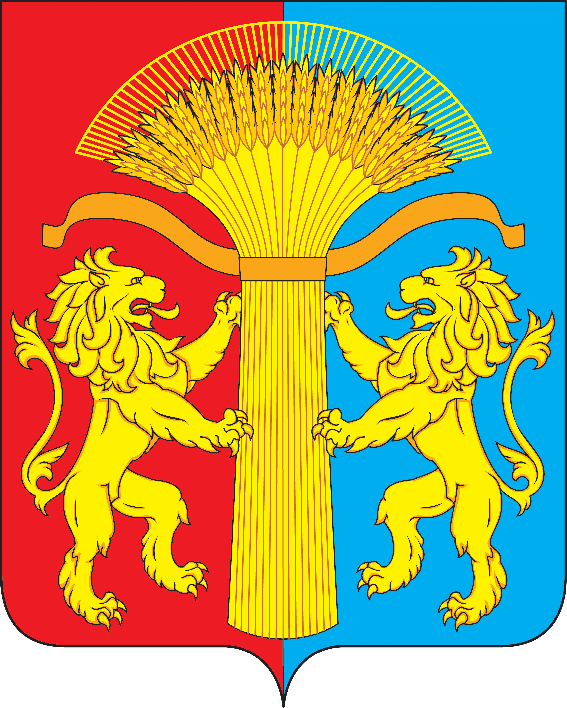 АДМИНИСТРАЦИЯ   КАНСКОГО РАЙОНАКРАСНОЯРСКОГО КРАЯПОСТАНОВЛЕНИЕ18.12.2023		                           г.  Канск				      № 742-пгОб утверждении перечня главных администраторов доходов районного бюджета В соответствии с пунктом 3.2 статьи 160.1 Бюджетного кодекса Российской Федерации, постановлением Правительства Российской Федерации от 16.09.2021 № 1569 «Об утверждении общих требований 
к закреплению за органами государственной власти (государственными органами) субъекта Российской Федерации, органами управления территориальными фондами обязательного медицинского страхования, органами местного самоуправления, органами местной администрации полномочий главного администратора доходов бюджета и к утверждению перечня главных администраторов доходов бюджета субъекта 
Российской Федерации, бюджета территориального фонда обязательного медицинского страхования, местного бюджета», руководствуясь статьями 38, 40 Устава Канского района Красноярского края, ПОСТАНОВЛЯЮ:Утвердить перечень главных администраторов доходов районного бюджета согласно приложению.Установить, что в случаях изменения состава и (или) функций главных администраторов доходов районного бюджета, а также изменения принципов назначения и присвоения структуры кодов классификации доходов бюджетов до внесения соответствующих изменений в перечень главных администраторов доходов районного бюджета закрепление видов (подвидов) доходов бюджета за главными администраторами доходов районного бюджета, являющимися органами местного самоуправления Канского района, осуществляется приказами Финуправления Канского района.Контроль за выполнением настоящего постановления возложить 
на заместителя Главы Канского района по финансово-экономическим вопросам – руководителя Финуправления Канского района М.В. Черепову.Постановление вступает в силу в день, следующий за днем 
его официального опубликования в официальном печатном издании «Вести Канского района», и подлежит размещению на официальном сайте муниципального образования Канский муниципальный район Красноярского края в информационно-телекоммуникационной сети «Интернет», и применяется к правоотношениям, возникающим при составлении и исполнении районного бюджета, начиная с бюджета на 2024 год и плановый период 2025–2026 годов.Глава Канского района                                                                    А.А. Заруцкий Приложение к постановлению АдминистрацииКанского районаот 18.12.2023 № 742-пгПеречень главных администраторов доходов районного бюджетаПеречень главных администраторов доходов районного бюджетаПеречень главных администраторов доходов районного бюджетаПеречень главных администраторов доходов районного бюджетаНомер строкиКоды главных админ. доходовКод вида (подвида) доходов бюджетаНаименование кода вида (подвида) доходов бюджета12341006006Управление делами Губернатора и Правительства Красноярского края20061 16 01 053 01 0000 140Административные штрафы, установленные главой 5 Кодекса Российской Федерации об административных правонарушениях, за административные правонарушения, посягающие на права граждан, налагаемые мировыми судьями, комиссиями по делам несовершеннолетних и защите их прав30061 16 01 063 01 0000 140Административные штрафы, установленные главой 6 Кодекса Российской Федерации об административных правонарушениях, за административные правонарушения, посягающие на здоровье, санитарно-эпидемиологическое благополучие населения и общественную нравственность, налагаемые мировыми судьями, комиссиями по делам несовершеннолетних и защите их прав40061 16 01 193 01 0000 140Административные штрафы, установленные главой 19 Кодекса Российской Федерации об административных правонарушениях, за административные правонарушения против порядка управления, налагаемые мировыми судьями, комиссиями по делам несовершеннолетних и защите их прав50061 16 01 203 01 0000 140Административные штрафы, установленные Главой 20 Кодекса Российской Федерации об административных правонарушениях, за административные правонарушения, посягающие на общественный порядок и общественную безопасность, налагаемые мировыми судьями, комиссиями по делам несовершеннолетних и защите их прав6032032Министерство экологии и рационального природопользования Красноярского края70321 16 11 050 01 0000 140Платежи по искам о возмещении вреда, причиненного окружающей среде, а также платежи, уплачиваемые при добровольном возмещении вреда, причиненного окружающей среде (за исключением вреда, причиненного окружающей среде на особо охраняемых природных территориях, а также вреда, причиненного водным объектам), подлежащие зачислению в бюджет муниципального образования8048048Енисейское межрегиональное управление Федеральной службы по надзору в сфере природопользования90481 12 01010 01 0000 120Плата за выбросы загрязняющих веществ в атмосферный воздух стационарными объектами100481 12 01030 01 0000 120Плата за сбросы загрязняющих веществ в водные объекты110481 12 01041 01 0000 120Плата за размещение отходов производства120481 12 01042 01 0000 120Плата за размещение твердых коммунальных отходов130481 12 01070 01 0000 120Плата за выбросы загрязняющих веществ, образующихся при сжигании на факельных установках и (или) рассеивании попутного нефтяного газа14076076Енисейское территориального управления Федерального агентства по рыболовству Красноярского края150761 16 10123 01 0051 140Доходы от денежных взысканий (штрафов), поступающие в счет погашения задолженности, образовавшейся до 1 января 2020 года, подлежащие зачислению в бюджет муниципального образования по нормативам, действовавшим в 2019 году (доходы бюджетов муниципальных районов за исключением доходов, направляемых на формирование муниципального дорожного фонда, а также иных платежей в случае принятия решения финансовым органом муниципального образования о раздельном учете задолженности)16182182Управление Федеральной налоговой службы по Красноярскому краю171821 01 01012 02 0000 110Налог на прибыль организаций (за исключением консолидированных групп налогоплательщиков), зачисляемый в бюджеты субъектов Российской Федерации181821 01 02010 01 0000 110Налог на доходы физических лиц с доходов, источником которых является налоговый агент, за исключением доходов, в отношении которых исчисление и уплата налога осуществляются в соответствии со статьями 227, 227.1 и 228 Налогового кодекса Российской Федерации191821 01 02020 01 0000 110Налог на доходы физических лиц с доходов, полученных от осуществления деятельности физическими лицами, зарегистрированными в качестве индивидуальных предпринимателей, нотариусов, занимающихся частной практикой, адвокатов, учредивших адвокатские кабинеты, и других лиц, занимающихся частной практикой в соответствии со статьей 227 Налогового кодекса Российской Федерации201821 01 02030 01 0000 110Налог на доходы физических лиц с доходов, полученных физическими лицами в соответствии со статьей 228 Налогового кодекса Российской Федерации211821 01 0213 01 1000 110Налог на доходы физических лиц в отношении доходов от долевого участия в организации, полученных в виде дивидендов (в части суммы налога, не превышающей 650 000 рублей) (суммы денежных взысканий (штрафов) по соответствующему платежу согласно законодательству Российской Федерации)221821 03 02231 01 0000110Доходы от уплаты акцизов на дизельное топливо, подлежащие распределению между бюджетами субъектов Российской Федерации и местными бюджетами с учетом установленных дифференцированных нормативов отчислений в местные бюджеты (по нормативам, установленным федеральным законом о федеральном бюджете в целях формирования дорожных фондов субъектов Российской Федерации)231821 03 02241 01 0000 110Доходы от уплаты акцизов на моторные масла для дизельных и (или) карбюраторных (инжекторных) двигателей, подлежащие распределению между бюджетами субъектов Российской Федерации и местными бюджетами с учетом установленных дифференцированных нормативов отчислений в местные бюджеты (по нормативам, установленным федеральным законом о федеральном бюджете в целях формирования дорожных фондов субъектов Российской Федерации)241821 03 02251 01 0000 110Доходы от уплаты акцизов на автомобильный бензин, подлежащие распределению между бюджетами субъектов Российской Федерации и местными бюджетами с учетом установленных дифференцированных нормативов отчислений в местные бюджеты (по нормативам, установленным федеральным законом о федеральном бюджете в целях формирования дорожных фондов субъектов Российской Федерации)251821 03 02261 01 0000 110Доходы от уплаты акцизов на прямогонный бензин, подлежащие распределению между бюджетами субъектов Российской Федерации и местными бюджетами с учетом установленных дифференцированных нормативов отчислений в местные бюджеты (по нормативам, установленным федеральным законом о федеральном бюджете в целях формирования дорожных фондов субъектов Российской Федерации)261821 05 01011 01 0000 110Налог, взимаемый с налогоплательщиков, выбравших в качестве объекта налогообложения доходы271821 05 01021 01 0000 110Налог, взимаемый с налогоплательщиков, выбравших в качестве объекта налогообложения доходы, уменьшенные на величину расходов (в том числе минимальный налог, зачисляемый в бюджеты субъектов Российской Федерации)281821 05 03010 01 0000 110Единый сельскохозяйственный налог 291821 05 04020 02 0000 110Налог, взимаемый в связи с применением патентной системы налогообложения, зачисляемый в бюджеты муниципальных районов30439439Агентство по обеспечению деятельности мировых судей Красноярского края314391 16 01053 01 0000 140Административные штрафы, установленные главой 5 Кодекса Российской Федерации об административных правонарушениях, за административные правонарушения, посягающие на права граждан, налагаемые мировыми судьями, комиссиями по делам несовершеннолетних и защите их прав324391 16 01063 01 0000 140Административные штрафы, установленные главой 6 Кодекса Российской Федерации об административных правонарушениях, за административные правонарушения, посягающие на здоровье, санитарно-эпидемиологическое благополучие населения и общественную нравственность, налагаемые мировыми судьями, комиссиями по делам несовершеннолетних и защите их прав334391 16 01073 01 0000 140Административные штрафы, установленные главой 7 Кодекса Российской Федерации об административных правонарушениях, за административные правонарушения в области охраны собственности, налагаемые мировыми судьями, комиссиями по делам несовершеннолетних и защите их прав344391 16 01083 01 0000 140Административные штрафы, установленные главой 8 Кодекса Российской Федерации об административных правонарушениях, за административные правонарушения в области охраны окружающей среды и природопользования, налагаемые мировыми судьями, комиссиями по делам несовершеннолетних и защите их прав354391 16 01133 01 0000 140Административные штрафы, установленные главой 13 Кодекса Российской Федерации об административных правонарушениях, за административные правонарушения в области связи и информации, налагаемые мировыми судьями, комиссиями по делам несовершеннолетних и защите их прав364391 16 01143 01 0000 140Административные штрафы, установленные главой 14 Кодекса Российской Федерации об административных правонарушениях, за административные правонарушения в области предпринимательской деятельности и деятельности саморегулируемых организаций, налагаемые мировыми судьями, комиссиями по делам несовершеннолетних и защите их прав374391 16 01153 01 0000 140Административные штрафы, установленные главой 15 Кодекса Российской Федерации об административных правонарушениях, за административные правонарушения в области финансов, налогов и сборов, страхования, рынка ценных бумаг (за исключением штрафов, указанных в пункте 6 статьи 46 Бюджетного кодекса Российской Федерации), налагаемые мировыми судьями, комиссиями по делам несовершеннолетних и защите их прав384391 16 01173 01 0000 140Административные штрафы, установленные главой 17 Кодекса Российской Федерации об административных правонарушениях, за административные правонарушения, посягающие на институты государственной власти, налагаемые мировыми судьями, комиссиями по делам несовершеннолетних и защите их прав394391 16 01193 01 0000 140Административные штрафы, установленные главой 19 Кодекса Российской Федерации об административных правонарушениях, за административные правонарушения против порядка управления, налагаемые мировыми судьями, комиссиями по делам несовершеннолетних и защите их прав404391 16 01203 01 0000 140Административные штрафы, установленные главой 20 Кодекса Российской Федерации об административных правонарушениях, за административные правонарушения, посягающие на общественный порядок и общественную безопасность, налагаемые мировыми судьями, комиссиями по делам несовершеннолетних и защите их прав41850850Счетная палата Канского района Красноярского края428501 13 02995 05 0000 130Прочие доходы от компенсации затрат бюджетов муниципальных районов438502 02 40014 05 0610 150Межбюджетные трансферты, передаваемые бюджетам муниципальных районов из бюджетов поселений на осуществление части полномочий по решению вопросов местного значения в соответствии с заключенными соглашениями (Межбюджетные трансферты, передаваемые бюджетам муниципальных районов из бюджетов поселений на осуществление полномочий по внешнему муниципальному финансовому контролю в соответствии с заключенными соглашениями)448502 19 60010 05 0000 150Возврат прочих остатков субсидий, субвенций и иных межбюджетных трансфертов, имеющих целевое назначение, из бюджетов муниципальных районов45851851Муниципальное казённое учреждение "Финансовое управление администрации Канского района"468511 11 03050 05 0000 120Проценты, полученные от предоставления бюджетных кредитов внутри страны за счет средств бюджетов муниципальных районов478511 13 02995 05 0000 130Прочие доходы от компенсации затрат бюджетов муниципальных районов488511 16 07090 05 0000 140Иные штрафы, неустойки, пени, уплаченные в соответствии с законом или договором в случае неисполнения или ненадлежащего исполнения обязательств перед муниципальным органом, (муниципальным казенным учреждением) муниципального района498511 17 01050 05 0000 180Невыясненные поступления, зачисляемые в бюджеты муниципальных районов508511 17 05050 05 0000 180Прочие неналоговые доходы бюджетов муниципальных районов518512 02 15001 05 0000 150Дотации на выравнивание бюджетной обеспеченности муниципальных районов528512 02 15002 05 0000 150Дотации бюджетам на поддержку мер по обеспечению сбалансированности бюджетов 538512 02 19999 05 0000 150Прочие дотации бюджетам муниципальных районов548512 02 19999 05 2722 150Дотации бюджетам муниципальных образований края на частичную компенсацию расходов на оплату труда работников муниципальных учреждений в рамках подпрограммы «Создание условий для эффективного и ответственного управления муниципальными финансами, повышения устойчивости бюджетов муниципальных образований» государственной программы Красноярского края «Управление государственными финансами»558512 02 19999 05 2724 150Дотации бюджетам муниципальных образований края на частичную компенсацию расходов на повышение оплаты труда отдельным категориям работников бюджетной сферы Красноярского края по министерству финансов Красноярского края в рамках непрограммных расходов отдельных органов исполнительной власти568512 02 25172 05 0000 150Оснащение (обновление материально-технической базы) оборудованием, средствами обучения и воспитания общеобразовательных организаций, в том числе осуществляющих образовательную деятельность по адаптированным основным общеобразовательным программам, в рамках подпрограммы «Развитие дошкольного, общего и дополнительного образования» государственной программы Красноярского края «Развитие образования»578512 02 25228 05 0000 150Субсидии бюджетам муниципальных районов на оснащение объектов спортивной инфраструктуры спортивно-технологическим оборудованием58851 2 02 25304 05 0000 150Субсидии бюджетам муниципальных районов на софинансирование организации и обеспечения, обучающихся по образовательным программам начального общего образования в муниципальных образовательных организациях, за исключением обучающихся с ограниченными возможностями здоровья, бесплатным горячим питанием, предусматривающим наличие горячего блюда, не считая горячего напитка59851 2 02 25467 05 0000 150Субсидии бюджетам муниципальных районов на обеспечение развития и укрепления материально-технической базы домов культуры в населенных пунктах с числом жителей до 50 тысяч человек60851 2 02 25497 05 0000 150Субсидии бюджетам муниципальных районов на предоставление социальных выплат молодым семьям на приобретение (строительство) жилья61851 2 02 25513 05 0000 150Субсидии бюджетам муниципальных районов на развитие сети учреждений культурно-досугового типа62851 2 02 25519 05 0000 150Субсидии бюджетам муниципальных образований на государственную поддержку отрасли культуры63851 2 02 25555 05 0000 150Субсидии бюджетам муниципальных районов на софинансирование муниципальных программ формирования современной городской среды648512 02 29999 05 1060 150Прочие субсидии бюджетам муниципальных районов (Субсидии бюджетам муниципальных образований на реализацию мероприятий, направленных на повышение безопасности дорожного движения, за счет средств дорожного фонда Красноярского края в рамках подпрограммы «Повышение безопасности дорожного движения» государственной программы Красноярского края «Развитие транспортной системы»)658512 02 29999 05 1521 150Субсидии бюджетам муниципальных образований на создание условий для оснащения (обновления материально-технической базы) оборудованием, средствами обучения и воспитания общеобразовательных организаций, в том числе осуществляющих образовательную деятельность по адаптированным основным общеобразовательным программам, в рамках подпрограммы «Развитие дошкольного, общего и дополнительного образования» государственной программы Красноярского края «Развитие образования»668512 02 29999 05 1598 150Прочие субсидии бюджетам муниципальных районов (Создание и обеспечение функционирования центров образования естественно-научной и технологической направленностей в общеобразовательных организациях, расположенных в сельской местности и малых городах, за счет средств краевого бюджета в рамках подпрограммы «Развитие дошкольного, общего и дополнительного образования» государственной программы Красноярского края «Развитие образования»)678512 02 29999 05 7395 150Прочие субсидии бюджетам муниципальных районов (Субсидии бюджетам муниципальных образований на осуществление дорожной деятельности в целях решения задач социально-экономического развития территорий за счет средств дорожного фонда Красноярского края в рамках подпрограммы «Дороги Красноярья» государственной программы Красноярского края «Развитие транспортной системы»)688512 02 29999 05 7398 150Прочие субсидии бюджетам муниципальных районов (Субсидии бюджетам муниципальных образований на проведение мероприятий, направленных на обеспечение безопасного участия детей в дорожном движении, в рамках подпрограммы «Региональные проекты в области дорожного хозяйства и повышения безопасности дорожного движения, реализуемые в рамках национальных проектов» государственной программы Красноярского края «Развитие транспортной системы»)698512 02 29999 05 7412 150Прочие субсидии бюджетам муниципальных районов Субсидии бюджетам муниципальных образований края на обеспечение первичных мер пожарной безопасности в рамках подпрограммы Предупреждение спасение помощь населению в чрезвычайных ситуациях государственной программы Красноярского края708512 02 29999 05 7414 150Прочие субсидии бюджетам муниципальных районов (Субсидии бюджетам муниципальных образований края на создание пожарных водоемов в рамках подпрограммы «Предупреждение, спасение, помощь населению в чрезвычайных ситуациях» государственной программы Красноярского края «Защита от чрезвычайных ситуаций природного и техногенного характера и обеспечение безопасности населения»»)718512 02 29999 05 7430 150Прочие субсидии бюджетам муниципальных районов (Создание в общеобразовательных организациях, расположенных в сельской местности и малых городах, условий для занятий физической культурой и спортом за счет средств краевого бюджета в рамках подпрограммы «Развитие дошкольного, общего и дополнительного образования» государственной программы Красноярского края «Развитие образования»)728512 02 29999 05 7437 150Прочие субсидии бюджетам муниципальных районов (Субсидии бюджетам муниципальных образований на модернизацию и укрепление материально-технической базы муниципальных физкультурно-спортивных организаций и муниципальных образовательных организаций, осуществляющих деятельность в области физической культуры и спорта, в рамках подпрограммы «Развитие массовой физической культуры и спорта» государственной программы Красноярского края «Развитие физической культуры и спорта»)738512 02 29999 05 7454 150Прочие субсидии бюджетам муниципальных районов (Субсидии бюджетам муниципальных образований на развитие системы патриотического воспитания в рамках деятельности муниципальных молодежных центров в рамках подпрограммы «Патриотическое воспитание молодежи» государственной программы Красноярского края «Молодежь Красноярского края в XXI веке»)748512 02 29999 05 7456 150Прочие субсидии бюджетам муниципальных районов ('Субсидии бюджетам муниципальных образований на поддержку деятельности муниципальных молодежных центров в рамках подпрограммы «Вовлечение молодежи в социальную практику» государственной программы Красноярского края «Молодежь Красноярского края в XXI веке»)758512 02 29999 05 7466 150Прочие субсидии бюджетам муниципальных районов (Субсидии бюджетам муниципальных образований на подготовку документов территориального планирования и градостроительного зонирования (внесение в них изменений), на разработку документации по планировке территории в рамках подпрограммы «Стимулирование жилищного строительства» государственной программы Красноярского края «Создание условий для обеспечения доступным и комфортным жильем граждан»)768512 02 29999 05 7470 150Субсидии бюджетам муниципальных образований на создание условий для предоставления горячего питания обучающимся общеобразовательных организаций в рамках подпрограммы «Развитие дошкольного, общего и дополнительного образования» государственной программы Красноярского края «Развитие образования»778512 02 29999 05 7475 150Прочие субсидии бюджетам муниципальных районов (Субсидии бюджетам муниципальных образований на обеспечение деятельности муниципальных архивов края в рамках подпрограммы «Развитие архивного дела» государственной программы Красноярского края «Развитие культуры и туризма»)788512 02 29999 05 7482 150Прочие субсидии бюджетам муниципальных районов (Субсидии бюджетам муниципальных образований для постоянно действующих коллективов самодеятельного художественного творчества Красноярского края (любительских творческих коллективов) на поддержку творческих фестивалей и конкурсов, в том числе для детей и молодежи, в рамках подпрограммы «Поддержка искусства и народного творчества» государственной программы Красноярского края «Развитие культуры и туризма»)798512 02 29999 05 7488 150Прочие субсидии бюджетам муниципальных районов (Субсидии бюджетам муниципальных образований на комплектование книжных фондов библиотек муниципальных образований Красноярского края в рамках подпрограммы «Обеспечение реализации государственной программы и прочие мероприятия» государственной программы Красноярского края «Развитие культуры и туризма»)808512 02 29999 05 7505 150Субсидии бюджетам муниципальных образований на подготовку описаний местоположения границ населенных пунктов и территориальных зон по Красноярскому краю в рамках подпрограммы «Стимулирование жилищного строительства» государственной программы Красноярского края «Создание условий для обеспечения доступным и комфортным жильем граждан»818512 02 29999 05 7509 150Прочие субсидии бюджетам муниципальных районов (Субсидии бюджетам муниципальных образований на капитальный ремонт и ремонт автомобильных дорог общего пользования местного значения за счет средств дорожного фонда Красноярского края в рамках подпрограммы «Дороги Красноярья» государственной программы Красноярского края «Развитие транспортной системы»)828512 02 29999 05 7510 150Прочие субсидии бюджетам муниципальных районов (Субсидии бюджетам муниципальных образований края на мероприятия по развитию добровольной пожарной охраны в рамках подпрограммы «Предупреждение, спасение, помощь населению в чрезвычайных ситуациях» государственной программы Красноярского края «Защита от чрезвычайных ситуаций природного и техногенного характера и обеспечение безопасности населения»)838512 02 29999 05 7559 150Субсидии бюджетам муниципальных образований края на проведение мероприятий по обеспечению антитеррористической защищенности объектов образования в рамках подпрограммы «Развитие дошкольного, общего и дополнительного образования» государственной программы Красноярского края «Развитие образования»848512 02 29999 05 7562 150Прочие субсидии бюджетам муниципальных районов (Субсидии бюджетам муниципальных образований на проведение реконструкции или капитального ремонта зданий муниципальных общеобразовательных организаций Красноярского края, находящихся в аварийном состоянии, в рамках подпрограммы «Развитие дошкольного, общего и дополнительного образования» государственной программы Красноярского края «Развитие образования»)858512 02 29999 05 7563 150Прочие субсидии бюджетам муниципальных районов (Субсидии бюджетам муниципальных образований на приведение зданий и сооружений общеобразовательных организаций в соответствие с требованиями законодательства в рамках подпрограммы «Развитие дошкольного, общего и дополнительного образования» государственной программы Красноярского края «Развитие образования»)868512 02 29999 05 7571 150Прочие субсидии бюджетам муниципальных районов (Субсидии бюджетам муниципальных образований на финансирование расходов по капитальному ремонту, реконструкции находящихся в муниципальной собственности объектов коммунальной инфраструктуры, источников тепловой энергии и тепловых сетей, объектов электросетевого хозяйства и источников электрической энергии, а также на приобретение технологического оборудования, спецтехники для обеспечения функционирования систем теплоснабжения, электроснабжения, водоснабжения, водоотведения и очистки сточных вод в рамках подпрограммы «Модернизация, реконструкция и капитальный ремонт объектов коммунальной инфраструктуры муниципальных образований» государственной программы Красноярского края «Реформирование и модернизация жилищно-коммунального хозяйства и повышение энергетической эффективности»)878512 02 29999 05 7572 150Прочие субсидии бюджетам муниципальных районов (Субсидии бюджетам муниципальных образований на строительство и (или) реконструкцию объектов коммунальной инфраструктуры, находящихся в муниципальной собственности, используемых в сфере водоснабжения, водоотведения, в рамках подпрограммы «Чистая вода» государственной программы Красноярского края «Реформирование и модернизация жилищно-коммунального хозяйства и повышение энергетической эффективности»)888512 02 29999 05 7582 150Субсидии бюджетам муниципальных образований на приведение зданий и сооружений организаций, реализующих образовательные программы дошкольного образования, в соответствие с требованиями законодательства в рамках ведомственного проекта «Модернизация инфраструктуры региональной системы образования и оздоровления детей» государственной программы Красноярского края «Развитие образования»898512 02 29999 05 7607 150Прочие субсидии бюджетам муниципальных районов (Субсидии бюджетам муниципальных образований на реализацию муниципальных программ развития субъектов малого и среднего предпринимательства в рамках подпрограммы «Развитие субъектов малого и среднего предпринимательства» государственной программы Красноярского края «Развитие малого и среднего предпринимательства и инновационной деятельности»)908512 02 29999 05 7749 150Прочие межбюджетные трансферты, передаваемые бюджетам муниципальных районов Предоставление иных межбюджетных трансфертов бюджетам муниципальных образований за содействие развитию налогового потенциала в рамках подпрограммы Содействие развитию налогового потенциала муниципальных образований государственной программы Красноярского края Содействие развитию местного самоуправления918512 02 29999 05 7840 150Прочие субсидии бюджетам муниципальных районов (Субсидии бюджетам муниципальных образований на осуществление (возмещение) расходов, направленных на развитие и повышение качества работы муниципальных учреждений, предоставление новых муниципальных услуг, повышение их качества, в рамках подпрограммы «Поддержка внедрения стандартов предоставления (оказания) муниципальных услуг и повышения качества жизни населения» государственной программы Красноярского края «Содействие развитию местного самоуправления»)928512 02 30024 05 0289 150 Субвенции бюджетам муниципальных районов на выполнение передаваемых полномочий субъектов Российской Федерации  (Субвенции бюджетам муниципальных образований на организацию и осуществление деятельности по опеке и попечительству в отношении совершеннолетних граждан, а также в сфере патронажа (в соответствии с Законом края от 11 июля 2019 года № 7-2988) в рамках подпрограммы «Повышение качества и доступности социальных услуг» государственной программы Красноярского края «Развитие системы социальной поддержки граждан»)938512 02 30024 05 7408 150 Субвенции бюджетам муниципальных районов на выполнение передаваемых полномочий субъектов Российской Федерации (Субвенции бюджетам муниципальных образований на обеспечение государственных гарантий реализации прав на получение общедоступного и бесплатного дошкольного образования в муниципальных дошкольных образовательных организациях, находящихся на территории края, общедоступного и бесплатного дошкольного образования в муниципальных общеобразовательных организациях, находящихся на территории края, в части обеспечения деятельности административно-хозяйственного, учебно-вспомогательного персонала и иных категорий работников образовательных организаций, участвующих в реализации общеобразовательных программ в соответствии с федеральными государственными образовательными стандартами, в рамках подпрограммы «Развитие дошкольного, общего и дополнительного образования» государственной программы Красноярского края «Развитие образования»)948512 02 30024 05 7409 150 Субвенции бюджетам муниципальных районов на выполнение передаваемых полномочий субъектов Российской Федерации (Субвенции бюджетам муниципальных образований на обеспечение государственных гарантий реализации прав на получение общедоступного и бесплатного начального общего, основного общего, среднего общего образования в муниципальных общеобразовательных организациях, находящихся на территории края, обеспечение дополнительного образования детей в муниципальных общеобразовательных организациях, находящихся на территории края, в части обеспечения деятельности административно-хозяйственного, учебно-вспомогательного персонала и иных категорий работников образовательных организаций, участвующих в реализации общеобразовательных программ в соответствии с федеральными государственными образовательными стандартами, в рамках подпрограммы «Развитие дошкольного, общего и дополнительного образования» государственной программы Красноярского края «Развитие образования»)958512 02 30024 05 7429 150 Субвенции бюджетам муниципальных районов на выполнение передаваемых полномочий субъектов Российской Федерации (Субвенции бюджетам муниципальных образований на осуществление государственных полномочий по осуществлению уведомительной регистрации коллективных договоров и территориальных соглашений и контроля за их выполнением (в соответствии с Законом края от 30 января 2014 года № 6-2056) )968512 02 30024 05 7514 150 Субвенции бюджетам муниципальных районов на выполнение передаваемых полномочий субъектов Российской Федерации (Субвенции бюджетам муниципальных образований на выполнение государственных полномочий по созданию и обеспечению деятельности административных комиссий (в соответствии с Законом края от 23 апреля 2009 года № 8-3170)978512 02 30024 05 7517 150 Субвенции бюджетам муниципальных районов на выполнение передаваемых полномочий субъектов Российской Федерации (Субвенции бюджетам муниципальных районов и муниципальных округов края на выполнение отдельных государственных полномочий по решению вопросов поддержки сельскохозяйственного производства (в соответствии с Законом края от 27 декабря 2005 года № 17-4397) в рамках подпрограммы «Обеспечение реализации государственной программы и прочие мероприятия» государственной программы Красноярского края «Развитие сельского хозяйства и регулирование рынков сельскохозяйственной продукции, сырья и продовольствия»)988512 02 30024 05 7518 150 Субвенции бюджетам муниципальных районов на выполнение передаваемых полномочий субъектов Российской Федерации (Субвенции бюджетам муниципальных образований края на выполнение отдельных государственных полномочий по организации мероприятий при осуществлении деятельности по обращению с животными без владельцев (в соответствии с Законом края от 13 июня 2013 года № 4-1402) в рамках подпрограммы «Охрана природных комплексов и объектов» государственной программы Красноярского края «Охрана окружающей среды, воспроизводство природных ресурсов»»)998512 02 30024 05 7519 150 Субвенции бюджетам муниципальных районов на выполнение передаваемых полномочий субъектов Российской Федерации (Субвенции бюджетам муниципальных образований на осуществление государственных полномочий в области архивного дела, переданных органам местного самоуправления Красноярского края (в соответствии с Законом края от 21 декабря 2010 года № 11-5564), в рамках подпрограммы «Развитие архивного дела» государственной программы Красноярского края «Развитие культуры и туризма»)1008512 02 30024 05 7552 150 Субвенции бюджетам муниципальных районов на выполнение передаваемых полномочий субъектов Российской Федерации (Субвенции бюджетам муниципальных образований на осуществление государственных полномочий по организации и осуществлению деятельности по опеке и попечительству в отношении несовершеннолетних (в соответствии с Законом края от 20 декабря 2007 года № 4-1089) в рамках подпрограммы «Государственная поддержка детей-сирот, расширение практики применения семейных форм воспитания» государственной программы Красноярского края «Развитие образования»)1018512 02 30024 05 7554 150Субвенции бюджетам муниципальных районов на выполнение передаваемых полномочий субъектов Российской Федерации (Субвенции бюджетам муниципальных образований на исполнение государственных полномочий по осуществлению присмотра и ухода за детьми-инвалидами, детьми-сиротами и детьми, оставшимися без попечения родителей, а также за детьми с туберкулезной интоксикацией, обучающимися в муниципальных образовательных организациях, реализующих образовательную программу дошкольного образования, без взимания родительской платы (в соответствии с Законом края от 27 декабря 2005 года № 17-4379) в рамках подпрограммы «Развитие дошкольного, общего и дополнительного образования» государственной программы Красноярского края «Развитие образования»)1028512 02 30024 05 7564 150 Субвенции бюджетам муниципальных районов на выполнение передаваемых полномочий субъектов Российской Федерации (Субвенции бюджетам муниципальных образований на обеспечение государственных гарантий реализации прав на получение общедоступного и бесплатного начального общего, основного общего, среднего общего образования в муниципальных общеобразовательных организациях, находящихся на территории края, обеспечение дополнительного образования детей в муниципальных общеобразовательных организациях, находящихся на территории края, за исключением обеспечения деятельности административно-хозяйственного, учебно-вспомогательного персонала и иных категорий работников образовательных организаций, участвующих в реализации общеобразовательных программ в соответствии с федеральными государственными образовательными стандартами, в рамках подпрограммы «Развитие дошкольного, общего и дополнительного образования» государственной программы Красноярского края «Развитие образования»)1038512 02 30024 05 7566 150Субвенции бюджетам муниципальных районов на выполнение передаваемых полномочий субъектов Российской Федерации (Субвенции бюджетам муниципальных образований на обеспечение бесплатным питанием обучающихся в муниципальных и частных общеобразовательных организациях по имеющим государственную аккредитацию основным общеобразовательным программам (в соответствии с Законом края от 27 декабря 2005 года № 17-4377) в рамках подпрограммы «Развитие дошкольного, общего и дополнительного образования» государственной программы Красноярского края «Развитие образования»)1048512 02 30024 05 7570  150Субвенции бюджетам муниципальных районов на выполнение передаваемых полномочий субъектов Российской Федерации (Субвенции бюджетам муниципальных образований на реализацию отдельных мер по обеспечению ограничения платы граждан за коммунальные услуги (в соответствии с Законом края от 1 декабря 2014 года № 7-2839) в рамках подпрограммы «Обеспечение доступности платы граждан в условиях развития жилищных отношений» государственной программы Красноярского края «Реформирование и модернизация жилищно-коммунального хозяйства и повышение энергетической эффективности»)1058512 02 30024 05 7587 150 Субвенции бюджетам муниципальных районов на выполнение передаваемых полномочий субъектов Российской Федерации (Субвенции бюджетам муниципальных образований на обеспечение жилыми помещениями детей-сирот и детей, оставшихся без попечения родителей, лиц из числа детей-сирот и детей, оставшихся без попечения родителей, лиц, которые относились к категории детей-сирот и детей, оставшихся без попечения родителей, лиц из числа детей-сирот и детей, оставшихся без попечения родителей, и достигли возраста 23 лет (в соответствии с Законом края от 24 декабря 2009 года № 9-4225) в рамках подпрограммы «Улучшение жилищных условий отдельных категорий граждан» государственной программы Красноярского края «Создание условий для обеспечения доступным и комфортным жильем граждан»)1068512 02 30024 05 7588 150 Субвенции бюджетам муниципальных районов на выполнение передаваемых полномочий субъектов Российской Федерации (Субвенции бюджетам муниципальных образований на обеспечение государственных гарантий реализации прав на получение общедоступного и бесплатного дошкольного образования в муниципальных дошкольных образовательных организациях, находящихся на территории края, общедоступного и бесплатного дошкольного образования в муниципальных общеобразовательных организациях, находящихся на территории края, за исключением обеспечения деятельности административно-хозяйственного, учебно-вспомогательного персонала и иных категорий работников образовательных организаций, участвующих в реализации общеобразовательных программ в соответствии с федеральными государственными образовательными стандартами, в рамках подпрограммы «Развитие дошкольного, общего и дополнительного образования» государственной программы Красноярского края «Развитие образования»)1078512 02 30024 05 7601 150 Субвенции бюджетам муниципальных районов на выполнение передаваемых полномочий субъектов Российской Федерации (Субвенции бюджетам муниципальных районов на реализацию государственных полномочий по расчету и предоставлению дотаций на выравнивание бюджетной обеспеченности поселений, входящих в состав муниципального района края (в соответствии с Законом края от 29 ноября 2005 года № 16-4081), в рамках подпрограммы «Создание условий для эффективного и ответственного управления муниципальными финансами, повышения устойчивости бюджетов муниципальных образований» государственной программы Красноярского края «Управление государственными финансами»)1088512 02 30024 05 7604 150 Субвенции бюджетам муниципальных районов на выполнение передаваемых полномочий субъектов Российской Федерации (Субвенции бюджетам муниципальных образований на осуществление государственных полномочий по созданию и обеспечению деятельности комиссий по делам несовершеннолетних и защите их прав (в соответствии с Законом края от 26 декабря 2006 года № 21-5589) по министерству финансов Красноярского края в рамках непрограммных расходов отдельных органов исполнительной власти)1098512 02 30024 05 7647 150 Субвенции бюджетам муниципальных районов на выполнение передаваемых полномочий субъектов Российской Федерации (Субвенции бюджетам муниципальных образований для осуществления государственных полномочий по организации регулярных перевозок пассажиров и багажа автомобильным транспортом по межмуниципальным маршрутам регулярных перевозок в пригородном и междугородном сообщении, соединяющим населенные пункты, расположенные в границах муниципального района, муниципального округа, с их административными центрами, находящимися на территориях соответствующих городских округов (в соответствии с Законом края от 19 декабря 2017 года № 4-1274), в рамках подпрограммы «Развитие транспортного комплекса» государственной программы Красноярского края «Развитие транспортной системы»)1108512 02 30024 05 7649 150 Субвенции бюджетам муниципальных районов на выполнение передаваемых полномочий субъектов Российской Федерации (Субвенции бюджетам муниципальных образований на осуществление государственных полномочий по организации и обеспечению отдыха и оздоровления детей (в соответствии с Законом края от 19 апреля 2018 года № 5-1533) в рамках подпрограммы «Развитие дошкольного, общего и дополнительного образования» государственной программы Красноярского края «Развитие образования»)1118512 02 30024 05 7846 150Субвенции бюджетам муниципальных районов на осуществление отдельных государственных полномочий по обеспечению предоставления меры социальной поддержки гражданам, достигшим возраста 23 лет и старше, имевшим в соответствии с федеральным законодательством статус детей-сирот, детей, оставшихся без попечения родителей, лиц из числа детей-сирот и детей, оставшихся без попечения родителей (в соответствии с Законом края от 8 июля 2021 года № 11-5284), в рамках подпрограммы «Улучшение жилищных условий отдельных категорий граждан» государственной программы Красноярского края «Создание условий для обеспечения доступным и комфортным жильем граждан»)1128512 02 30029 05 0000 150 Субвенции бюджетам муниципальных районов по предоставлению компенсации родителям (законным представителям) детей, посещающих образовательные организации, реализующие образовательную программу дошкольного образования (в соответствии с Законом края от 29 марта 2007 года № 22-6015), 1138512 02 35082 05 0000 150Субвенции бюджетам муниципальных образований на предоставление жилых помещений детям-сиротам и детям, оставшимся без попечения родителей, лицам из их числа по договорам найма специализированных жилых помещений (в соответствии с Законом края от 24 декабря 2009 года № 9-4225)114851 2 02 35118 05 0000 150 Субвенции бюджетам муниципальных районов на осуществление первичного воинского учета органами местного самоуправления поселений, муниципальных и городских округов115851 2 02 35120 05 0000 150 Субвенции бюджетам муниципальных районов на осуществление полномочий по составлению (изменению) списков кандидатов в присяжные заседатели федеральных судов общей юрисдикции в Российской Федерации1168512 02 40014 05 0660 150Межбюджетные трансферты, передаваемые бюджетам муниципальных районов из бюджетов поселений на осуществление части полномочий по решению вопросов местного значения в соответствии с заключенными соглашениями (Межбюджетные трансферты, передаваемые бюджетам муниципальных районов из бюджетов поселений на осуществление полномочий в области ведения электронного бюджета в соответствии с заключенными соглашениями)1178512 02 45160 05 0000 150Межбюджетные трансферты, передаваемые бюджетам муниципальных районов для компенсации дополнительных расходов, возникших в результате решений, принятых органами власти другого уровня1188512 02 45179 05 0000 150Иные межбюджетные трансферты бюджетам муниципальных образований на обеспечение деятельности советников директора по воспитанию и взаимодействию с детскими общественными объединениями в общеобразовательных организациях в рамках подпрограммы «Развитие дошкольного, общего и дополнительного образования» государственной программы Красноярского края «Развитие образования»1198512 02 45303 05 0000 150Межбюджетные трансферты бюджетам муниципальных районов на ежемесячное денежное вознаграждение за классное руководство педагогическим работникам государственных и муниципальных общеобразовательных организаций1208512 02 45519 05 0000 150Иные межбюджетные трансферты бюджетам муниципальных районов на государственную поддержку лучших сельских учреждений культуры1218512 02 49999 05 1011 150Прочие межбюджетные трансферты, передаваемые бюджетам муниципальных районов (Резервный фонд Правительства Красноярского края в рамках непрограммных расходов отдельных органов исполнительной власти)1228512 02 49999 05 2990 150Прочие межбюджетные трансферты, передаваемые бюджетам муниципальных районов (на софинансирование муниципальных программ по благоустройству и восстановлению воинских захоронений в рамках подпрограммы "Создание условий для эффективного управления муниципальными финансами, повышения устойчивости бюджетов поселений Канского района" муниципальной программы "Управление муниципальными финансами в Канском районе").1238512 02 49999 05 4590 150Прочие межбюджетные трансферты, передаваемые бюджетам муниципальных районов (на софинансирование муниципальных программ формирование современной городской (сельской) среды в поселениях в рамках подпрограммы "Создание условий для эффективного управления муниципальными финансами, повышения устойчивости бюджетов поселений Канского района" муниципальной программы "Управление муниципальными финансами в Канском районе").1248512 02 49999 05 5299 150Иные межбюджетные трансферты бюджетам муниципальных образований на обустройство и восстановление воинских захоронений в рамках подпрограммы «Поддержка муниципальных проектов по благоустройству территорий и повышению активности населения в решении вопросов местного значения» государственной программы Красноярского края «Содействие развитию местного самоуправления»1258512 02 49999 05 5519 150Прочие межбюджетные трансферты, передаваемые бюджетам муниципальных районов (Поддержка отрасли культуры в рамках подпрограммы «Обеспечение реализации государственной программы и прочие мероприятия» государственной программы Красноярского края «Развитие культуры и туризма»)1268512 02 49999 05 7412 150Прочие межбюджетные трансферты, передаваемые бюджетам муниципальных районов (Иные межбюджетные трансферты бюджетам муниципальных образований края на обеспечение первичных мер пожарной безопасности в рамках подпрограммы «Предупреждение, спасение, помощь населению в чрезвычайных ситуациях» государственной программы Красноярского края «Защита от чрезвычайных ситуаций природного и техногенного характера и обеспечение безопасности населения»)1278512 02 49999 05 7418 150Прочие межбюджетные трансферты, передаваемые бюджетам муниципальных районов (Иные межбюджетные трансферты бюджетам муниципальных образований на поддержку физкультурно-спортивных клубов по месту жительства в рамках подпрограммы «Развитие массовой физической культуры и спорта» государственной программы Красноярского края «Развитие физической культуры и спорта»)1288512 02 49999 05 7459 150Прочие межбюджетные трансферты, передаваемые бюджетам муниципальных районов (Иные межбюджетные трансферты бюджетам муниципальных образований на софинансирование муниципальных программ формирования современной городской (сельской) среды в поселениях в рамках подпрограммы «Благоустройство дворовых и общественных территорий муниципальных образований» государственной программы Красноярского края «Содействие органам местного самоуправления в формировании современной городской среды»)1298512 02 49999 05 7463 150Иные межбюджетные трансферты бюджетам муниципальных образований на обустройство мест (площадок) накопления отходов потребления и (или) приобретение контейнерного оборудования в рамках подпрограммы «Обращение с отходами» государственной программы Красноярского края «Охрана окружающей среды, воспроизводство природных ресурсов»1308512 02 49999 05 7484 150Прочие межбюджетные трансферты, передаваемые бюджетам муниципальных районов (Иные межбюджетные трансферты бюджетам муниципальных образований на создание (реконструкцию) и капитальный ремонт культурно-досуговых учреждений в сельской местности в рамках подпрограммы «Обеспечение реализации государственной программы и прочие мероприятия» государственной программы Красноярского края «Развитие культуры и туризма»)1318512 02 49999 05 7508 150Прочие межбюджетные трансферты, передаваемые бюджетам муниципальных районов (Иные межбюджетные трансферты бюджетам муниципальных образований на содержание автомобильных дорог общего пользования местного значения за счет средств дорожного фонда Красноярского края в рамках подпрограммы «Дороги Красноярья» государственной программы Красноярского края «Развитие транспортной системы»)1328512 02 49999 05 7555 150Прочие межбюджетные трансферты, передаваемые бюджетам муниципальных районов (Иные межбюджетные трансферты бюджетам муниципальных образований на реализацию мероприятий по неспецифической профилактике инфекций, передающихся иксодовыми клещами, путем организации и проведения акарицидных обработок наиболее посещаемых населением участков территории природных очагов клещевых инфекций в рамках подпрограммы «Профилактика заболеваний и формирование здорового образа жизни. Развитие первичной медико-санитарной помощи, паллиативной помощи и совершенствование системы лекарственного обеспечения» государственной программы Красноярского края «Развитие здравоохранения»)1338512 02 49999 05 7596 150Иные межбюджетные трансферты бюджетам муниципальных образований  края на финансовое обеспечение (возмещение) затрат теплоснабжающих и энергосбытовых организаций, осуществляющих производство и (или) реализацию тепловой и электрической энергии, возникших вследствие разницы между фактической стоимостью топлива и стоимостью топлива, учтенной в тарифах на тепловую и электрическую энергию на 2022 год, в рамках подпрограммы «Обеспечение доступности платы граждан в условиях развития жилищных отношений» государственной программы Красноярского края «Реформирование и модернизация жилищно-коммунального хозяйства и повышение энергетической эффективности»1348512 02 49999 05 7641 150Прочие межбюджетные трансферты, передаваемые бюджетам муниципальных районов (Иные межбюджетные трансферты бюджетам муниципальных образований на осуществление расходов, направленных на реализацию мероприятий по поддержке местных инициатив, в рамках подпрограммы «Поддержка местных инициатив» государственной программы Красноярского края «Содействие развитию местного самоуправления»)1358512 02 49999 05 7664 150Иные межбюджетные трансферты бюджетам муниципальных образований на государственную поддержку муниципальных комплексных проектов развития в рамках подпрограммы «Инфраструктурное обеспечение развития муниципальных образований края» государственной программы Красноярского края «Комплексное территориальное развитие Красноярского края»1368512 02 49999 05 7749 150Прочие межбюджетные трансферты, передаваемые бюджетам муниципальных районов (Иные межбюджетные трансферты бюджетам муниципальных образований на реализацию проектов по решению вопросов местного значения, осуществляемых непосредственно населением на территории населенного пункта, в рамках подпрограммы «Поддержка муниципальных проектов по благоустройству территорий и повышению активности населения в решении вопросов местного значения» государственной программы Красноярского края «Содействие развитию местного самоуправления»)1378512 02 49999 05 7745 150Прочие межбюджетные трансферты, передаваемые бюджетам муниципальных районов (Предоставление иных межбюджетных трансфертов бюджетам муниципальных образований за содействие развитию налогового потенциала в рамках подпрограммы «Содействие развитию налогового потенциала муниципальных образований» государственной программы Красноярского края «Содействие развитию местного самоуправления»)1388512 02 49999 05 0853 150Иные межбюджетные трансферты бюджетам муниципальных образований на финансовое обеспечение (возмещение) расходов, связанных с предоставлением мер социальной поддержки в сфере дошкольного и общего образования детям из семей лиц, принимающих участие в специальной военной операции, по министерству образования Красноярского края в рамках непрограммных расходов отдельных органов исполнительной власти1398512 02 90014 05 0000 150Прочие безвозмездные поступления в бюджеты муниципальных районов от федерального бюджета1408512 02 90024 05 0000 150Прочие безвозмездные поступления в бюджеты муниципальных районов от бюджетов субъектов Российской Федерации1418512 02 90065 05 0000 150Прочие безвозмездные поступления в бюджеты муниципальных районов от бюджетов сельских поселений1428512 04 05099 05 0000 150Прочие безвозмездные поступления от негосударственных организаций в бюджеты муниципальных районов1438512 07 05030 05 0000 150Прочие безвозмездные поступления в бюджеты муниципальных районов 1448512 08 05000 05 0000 150Перечисления из бюджетов муниципальных районов (в бюджеты муниципальных районов) для осуществления (зачёта) излишне уплаченных или излишне взысканных сумм налогов, сборов и иных платежей, а также сумм процентов за несвоевременное осуществление такого возврата и процентов, начисленных на излишне взысканные суммы1458512 18 05010 05 0000 150Доходы бюджетов муниципальных районов от возврата бюджетными учреждениями остатков субсидий прошлых лет 1468512 18 60010 05 0000 150Доходы бюджетов муниципальных районов от возврата прочих остатков субсидий, субвенций и иных межбюджетных трансфертов, имеющих целевое назначение, прошлых лет из бюджетов поселений1478512 18 60030 05 0000 150Доходы бюджетов муниципальных районов от возврата прочих остатков межбюджетных трансфертов, имеющих целевое назначение, прошлых лет из бюджетов субъектов Российской Федерации1488512 19 60010 05 0000 150Возврат прочих остатков субсидий, субвенций и иных межбюджетных трансфертов, имеющих целевое назначение, из бюджетов муниципальных районов1498512 19 25304 05 0000 150Возврат остатков субсидий на организацию бесплатного горячего питания обучающихся, получающих начальное общее образование в государственных и муниципальных образовательных организациях, из бюджетов муниципальных районов150852852Администрация Канского района Красноярского края1518521 08 07150 01 0000 110Государственная пошлина за выдачу разрешения на установку рекламной продукции1528521 11 05013 05 0000 120Доходы, получаемые в виде арендной платы за земельные участки, государственная собственность на которые не разграничена и которые расположены в границах сельских поселений и межселенных территорий муниципальных районов, а также средства от продажи права на заключение договоров аренды указанных земельных участков1538521 11 05025 05 0000 120Доходы, получаемые в виде арендной платы, а также средства от продажи права на заключение договоров аренды за земли, находящиеся в собственности муниципальных районов (за исключением земельных участков муниципальных бюджетных и автономных учреждений)1548521 11 05075 05 0000 120Доходы от сдачи в аренду имущества, составляющего казну муниципальных районов (за исключением земельных участков)1558521 11 05313 05 0000 120Плата по соглашениям об установлении сервитута, заключенным органами местного самоуправления муниципальных районов, органами местного самоуправления сельских поселений, государственными или муниципальными предприятиями либо государственными или муниципальными учреждениями в отношении земельных участков, государственная собственность на которые не разграничена и которые расположены в границах сельских поселений и межселенных территорий муниципальных районов1568521 11 05325 05 0000 120Плата по соглашениям об установлении сервитута, заключенным органами местного самоуправления муниципальных районов, государственными или муниципальными предприятиями либо государственными или муниципальными учреждениями в отношении земельных участков, находящихся в собственности муниципальных районов1578521 11 09045 05 0000 120Прочие поступления от использования имущества, находящегося в собственности муниципальных районов (за исключением имущества муниципальных бюджетных и автономных учреждений, а также имущества муниципальных унитарных предприятий, в том числе казенных)1588521 11 09080 05 0000 120Плата, поступившая в рамках договора за предоставление права на размещение и эксплуатацию нестационарного торгового объекта, установку и эксплуатацию рекламных конструкций на землях или земельных участках, находящихся в собственности муниципальных районов, и на землях или земельных участках, государственная собственность на которые не разграничена1598521 13 01995 05 0000 130Прочие доходы от оказания платных услуг (работ) получателями средств бюджетов муниципальных районов1608521 13 02065 05 0000 130Доходы, поступающие в порядке возмещения расходов, понесенных в связи с эксплуатацией имущества муниципального района1618521 13 02995 05 0000 130Прочие доходы от компенсации затрат бюджетов муниципальных районов1628521 14 02053 05 0000 410Доходы от реализации иного имущества, находящегося в собственности муниципальных районов (за исключением имущества муниципальных бюджетных и автономных учреждений, а также имущества муниципальных унитарных предприятий, в том числе казенных), в части реализации основных средств по указанному имуществу1638521 14 02053 05 0000 440Доходы от реализации иного имущества, находящегося в собственности муниципальных районов (за исключением имущества муниципальных бюджетных и автономных учреждений, а также имущества муниципальных унитарных предприятий, в том числе казенных), в части реализации материальных запасов по указанному имуществу1648521 14 06013 05 0000 430Доходы от продажи земельных участков, государственная собственность на которые не разграничена и которые расположены в границах сельских поселений и межселенных территорий муниципальных районов1658521 14 06025 05 0000 430Доходы от продажи земельных участков, находящихся в собственности муниципальных районов (за исключением земельных участков муниципальных бюджетных и автономных учреждений)1668521 16 07010 05 0000 140Штрафы, неустойки, пени, уплаченные в случае просрочки исполнения поставщиком (подрядчиком, исполнителем) обязательств, предусмотренных муниципальным контрактом, заключенным муниципальным органом, казенным учреждением муниципального района1678521 16 07090 05 0000 140Иные штрафы, неустойки, пени, уплаченные в соответствии с законом или договором в случае неисполнения или ненадлежащего исполнения обязательств перед муниципальным органом, (муниципальным казенным учреждением) муниципального района1688521 16 10031 05 0000 140Возмещение ущерба при возникновении страховых случаев, когда выгодоприобретателями выступают получатели средств бюджета муниципального района1698521 16 1003205 0000 140Прочее возмещение ущерба, причиненного муниципальному имуществу муниципального района (за исключением имущества, закрепленного за муниципальными бюджетными (автономными) учреждениями, унитарными предприятиями)1708521 17 01050 05 0000 180Невыясненные поступления, зачисляемые в бюджеты муниципальных районов1718521 17 05050 05 0000 180Прочие неналоговые доходы бюджетов муниципальных районов1728522 02 40014 05 0630 150Межбюджетные трансферты, передаваемые бюджетам муниципальных районов из бюджетов поселений на осуществление части полномочий по решению вопросов местного значения в соответствии с заключенными соглашениями (Межбюджетные трансферты, передаваемые бюджетам муниципальных районов из бюджетов поселений на осуществление полномочий по организации в границах поселения электро-, тепло-, газо- и водоснабжения населения, водоотведения в соответствии с заключёнными соглашениями)1738522 02 40014 05 0640 150Межбюджетные трансферты, передаваемые бюджетам муниципальных районов из бюджетов поселений на осуществление части полномочий по решению вопросов местного значения в соответствии с заключенными соглашениями (Межбюджетные трансферты, передаваемые бюджетам муниципальных районов из бюджетов поселений на осуществление части полномочий по определению специализированной службы по вопросам похоронного дела)1748522 02 40014 05 0650 150Межбюджетные трансферты, передаваемые бюджетам муниципальных районов из бюджетов поселений на осуществление полномочий в области жилищной комиссии и создания условий для жилищного строительства в соответствии с заключенными соглашениями1758522 02 40014 05 0690 150Межбюджетные трансферты, передаваемые бюджетам муниципальных районов из бюджетов поселений на осуществление части полномочий по решению вопросов местного значения в соответствии с заключенными соглашениями (Межбюджетные трансферты, передаваемые бюджетам муниципальных районов из бюджетов поселений на осуществление полномочий в части капитального ремонта и ремонта автомобильных дорог общего пользования местного значения в границах населенных пунктов в соответствии с заключенными соглашениями)1768522 02 40014 05 0691 150Межбюджетные трансферты, передаваемые бюджетам муниципальных районов из бюджетов поселений на осуществление части полномочий по решению вопросов местного значения в соответствии с заключенными соглашениями (Межбюджетные трансферты, передаваемые бюджетам муниципальных районов из бюджетов поселений на осуществление полномочий в части разработки комплексной схемы организации дорожного движения в границах населенных пунктов в соответствии с заключенными соглашениями)1778522 02 40014 051060 150Межбюджетные трансферты, передаваемые бюджетам муниципальных районов из бюджетов поселений на осуществление части полномочий по решению вопросов местного значения в соответствии с заключенными соглашениями (Межбюджетные трансферты, передаваемые бюджетам муниципальных районов из бюджетов поселений на осуществление полномочий на реализацию мероприятий, направленных на повышение безопасности дорожного движения в соответствии с заключенными соглашениями)1788522 02 40014 05 7509 150Межбюджетные трансферты, передаваемые бюджетам муниципальных районов из бюджетов поселений на осуществление части полномочий по решению вопросов местного значения в соответствии с заключенными соглашениями (Межбюджетные трансферты, передаваемые бюджетам муниципальных районов из бюджетов поселений на осуществление полномочий в части капитального ремонта и ремонта автомобильных дорог общего пользования местного значения в соответствии с заключенными соглашениями)1798522 02 40014 05 8620 150Межбюджетные трансферты, передаваемые бюджетам муниципальных районов из бюджетов поселений на осуществление части полномочий по решению вопросов местного значения в соответствии с заключенными соглашениями (Межбюджетные трансферты, передаваемые бюджетам муниципальных районов из бюджетов поселений на осуществление части полномочий по созданию условий для организации досуга и обеспечения жителей услугами организации культуры в соответствии с заключенными соглашениями)1808522 18 05010 05 0000 150Доходы бюджетов муниципальных районов от возврата бюджетными учреждениями остатков субсидий прошлых лет1818522 07 05030 05 0000 150Прочие безвозмездные поступления в бюджеты муниципальных районов1828522 19 60010 05 0000 150Возврат остатков субсидий, субвенций и иных межбюджетных трансфертов, имеющих целевое назначение, из бюджетов муниципальных районов183855855Муниципальное казенное учреждение "Управление образования администрации Канского района Красноярского края"1848551 13 02995 05 0000 130Прочие доходы от компенсации затрат бюджетов муниципальных районов1858551 16 07090 05 0000 140Иные штрафы, неустойки, пени, уплаченные в соответствии с законом или договором в случае неисполнения или ненадлежащего исполнения обязательств перед муниципальным органом, (муниципальным казенным учреждением) муниципального района1868551 16 10031 05 0000 140Возмещение ущерба при возникновении страховых случаев, когда выгодоприобретателями выступают получатели средств бюджета муниципального района187855 1 17 01050 05 0000 180Невыясненные поступления, зачисляемые в бюджеты муниципальных районов188855 1 17 05050 05 0000 180Прочие неналоговые доходы бюджетов муниципальных районов1898552 07 05030 05 0000 150Прочие безвозмездные поступления в бюджеты муниципальных районов